Pielikums Nr.1Madonas novada pašvaldības domes30.09.2021. lēmumam Nr.272(protokols Nr.11, 18.p.)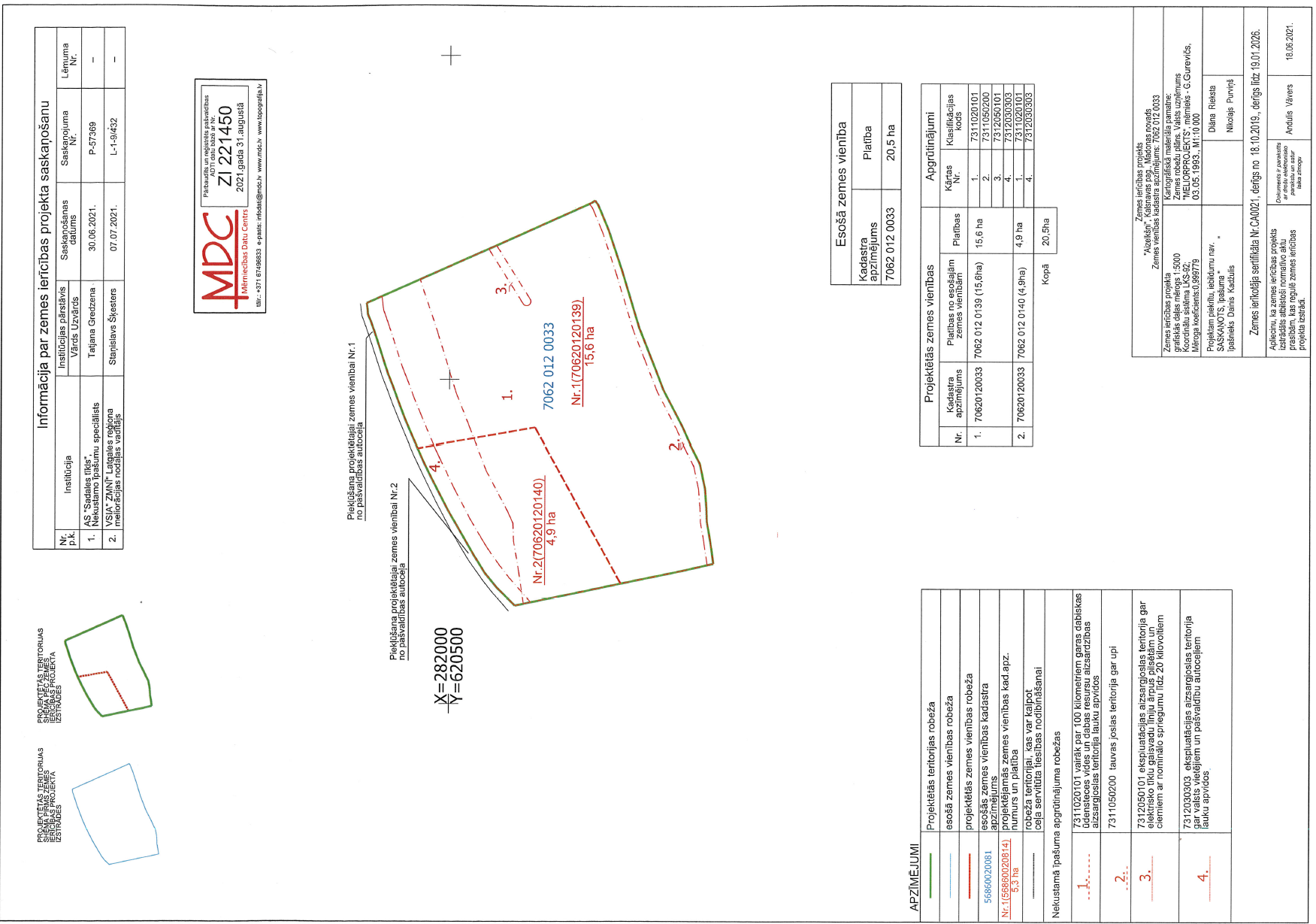 